236. számú előterjesztésa lakott terület kezdetét jelző tábla áthelyezésének kezdeményezéseTisztelt Képviselő- testület!A Bát-Grill Kft. kérelmet nyújtott be lakott terület jelzésére szolgáló KRESZ tábla áthelyezésére.A telepükről kihajtva kb. 100 méteres szakaszon veszik igénybe a fizetős útszakaszt. A járműveikkel döntően ebbe az irányba közlekednek. A környezet beépítettsége indokolja, hogy a lakott területet jelző táblák áthelyezésre kerüljenek az 56. sz főút 23+000 km.sz.-ből a 23+624 km.sz.-be.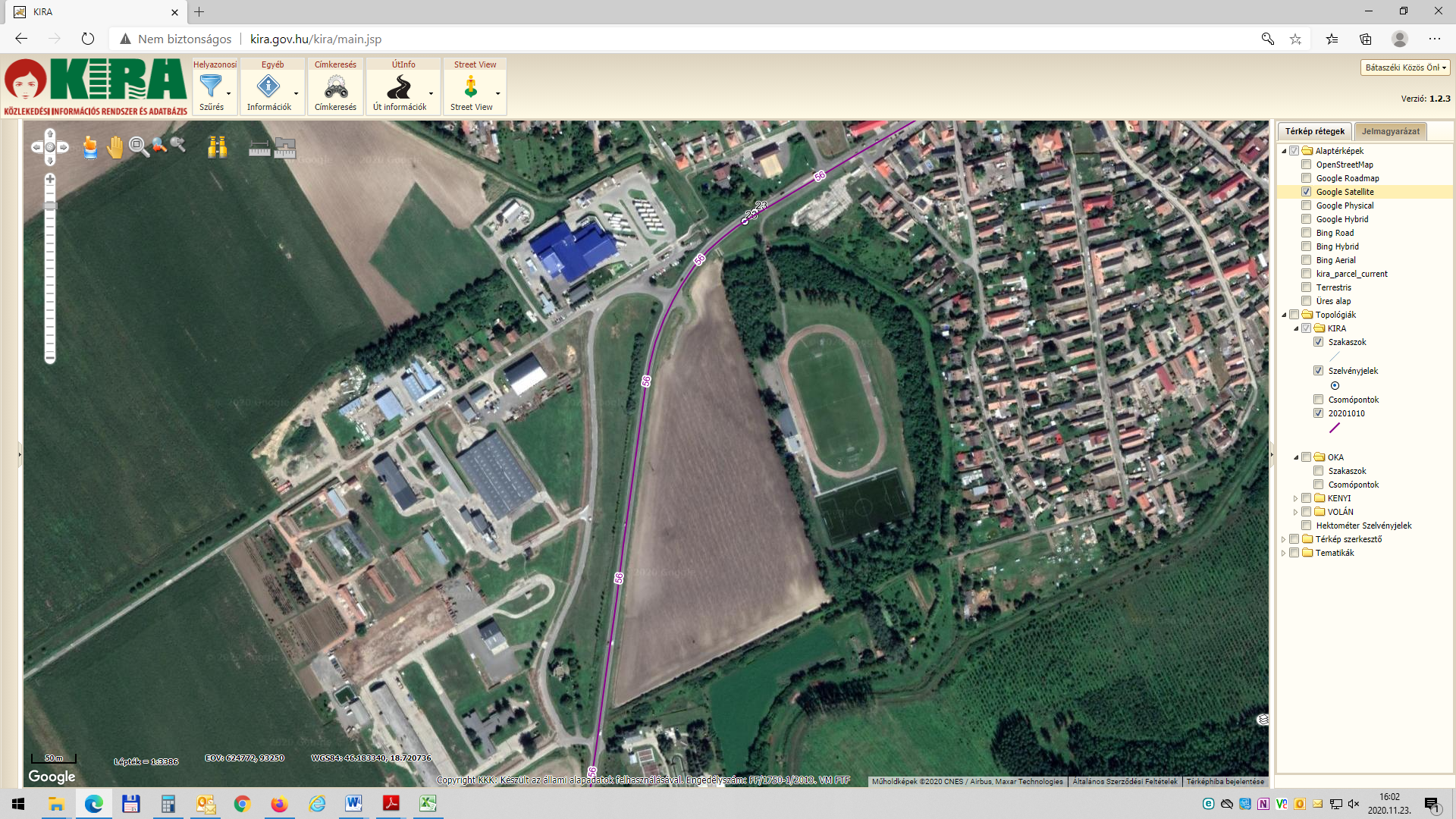 a táblák javasolt új helyeJogszabályi háttér:Az utak forgalomszabályozásáról és a közúti jelzések elhelyezéséről szóló 20/1984. (XII. 21.) KM rendelet mellékletének III. fejezet 10.1. pontja szerint: A lakott területre vonatkozó közlekedési szabályok hatályát a „Lakott terület kezdete” jelzőtáblával kell elrendelni és a „Lakott terület vége” jelzőtáblával kell megszüntetni. A lakott területek kijelölésénél figyelemmel kell lenni a közút forgalmának és a szabályozásba bevonandó terület lakóinak biztonságára, a beépítettség jellegére, az útkörnyezet lakott területre jellemző kiépítettségére (például járda, közvilágítás, útcsatlakozások és kapubehajtók sűrűsége). A településnevet is feltüntető „Lakott terület kezdete” jelzőtáblát ott kell elhelyezni, ahol a településre vezető út első alkalommal éri el a lakott területet. A közúti jelzőtáblák megtervezésének, alkalmazásának és elhelyezésének követelményeiről szóló 83/2004. (VI. 4.) GKM rendelet mellékletének VI. fejezet 18.2. pontja szerint: A lakott területekre vonatkozó közlekedési szabályok hatályát a „Lakott terület kezdete” jelzőtáblával kell elrendelni és a „Lakott terület vége” jelzőtáblával kell megszüntetni.Fenti jogszabályhelyek alapján a lakott területet jelző táblák áthelyezésének jogszabályban meghatározott indokai fennállnak. Az országos közút kezelője Magyar Közút Nzrt Tolna Megyei Igazgatósága. A KRESZ tábla kihelyezését a Tolna Megyei Kormányhivatal Közlekedési, Műszaki Engedélyezési, Mérésügyi és Fogyasztóvédelmi Főosztálya engedélyezi. Jelen helyzetben az engedély iránti kérelem benyújtására a közút kezelője jogosult, ezért javasoljuk a fent nevezett lakott területet jelző táblák áthelyezésének kezdeményezését a Magyar Közút Nzrt Tolna Megyei Igazgatóságánál.H a t á r o z a t i    j a v a s l a t :lakott terület jelzésére szolgáló tábla áthelyezéséreBátaszék Város Önkormányzata Képviselő-testületének- a Kormány által a 478/2020. (XI. 3.) Korm. rendelettel kihirdetett veszélyhelyzetre tekintettel a katasztrófavédelemről és a hozzá kapcsolódó egyes törvények módosításáról szóló 2011. évi CXXVIII. törvény 46. § (4) bekezdése szerinti - hatáskörében eljáró Bátaszék Város Polgármestere kezdeményezi az 56. számú országos közúton lévő lakott terület jelzésére szolgáló tábla 23+000 km.sz.-ből a 23+624 km.sz.-be.Határidő: 2020. december 15. Felelős:  Dr. Bozsolik Róbert polgármester   (szerződés aláírásáért)Határozatról értesül: Tolna Megyei Kormányhivatal Közlekedési, Műszaki Engedélyezési,Mérésügyi és Fogyasztóvédelmi FőosztályMagyar Közút Nzrt. közút kezelő   			 Bátaszéki KÖH Városüzemeltetési I.			 Bátaszéki KÖH Pénzügyi Iroda                                    irattárElőterjesztő: dr. Bozsolik Róbert polgármesterKészítette:  Bozsolik Zoltán mb. városüzemeltetési irodavezető Törvényességi ellenőrzést végezte:  Kondriczné dr. Varga Erzsébet                                                                                jegyző